VSTUPNÍ ČÁSTNázev moduluZákladní pojmy v elektrotechniceKód modulu26-m-3/AB18Typ vzděláváníOdborné vzděláváníTyp moduluodborný teoretickýVyužitelnost vzdělávacího moduluKategorie dosaženého vzděláníH (EQF úroveň 3)Skupiny oborů26 - Elektrotechnika, telekomunikační a výpočetní technikaKomplexní úlohaZákladní definice v elektrotechniceZákladní elektrotechnické normy ČSNObory vzdělání - poznámky26-51-H/01 Elektrikář26-51-H/02 Elektrikář - silnoproud26-41-L/01 Mechanik elektrotechnik26-52-H/01 Elektromechanik pro zařízení a přístrojeDélka modulu (počet hodin)12Poznámka k délce moduluPlatnost modulu od30. 04. 2020Platnost modulu doVstupní předpokladyÚspěšné absolvování elektrotechnického základu (obory L) nebo elektrotechniky (obory H).JÁDRO MODULUCharakteristika moduluCílem modulu je osvojení znalostí žáky v oblastech: základní elektrotechnické pojmy, základní elektrotechnické názvosloví a základní definice v elektrotechnice.Očekávané výsledky učeníOdborné kompetence dle RVP:- popsat základní elektrotechnické pojmy;- vysvětlit základní definice v elektrotechnice;- používat elektrotechnické pojmy;- používat technickou dokumentaci;- dbát na bezpečnost práce a ochranu zdraví při práci.Žák:čte základní elektrotechnické normy;popíše rozdíly mezi prostředky základní ochrany;rozlišuje základní typy ochranných opatření;volí vhodná ochranná opatření;vysvětlí jednotlivé barvy vodičů;popíše krytí IP;popíše možnosti úrazu elektrickým proudem;popíše prostory z hlediska úrazu elektrickým proudem;popíše meze bezpečných malých napětí.Obsah vzdělávání (rozpis učiva)Obsahové okruhy:Ochrana před úrazem elektrickým proudemÚraz elektrickým proudemMeze bezpečných malých napětíProstředky základní ochranyOchranná opatřeníRozdělení sítí TNProudový chráničObsluha a práce na elektrických zařízeníchPráce pod dozoremPráce s dohledemPráce podle pokynůOsoba znaláOsoba poučenáOsoba seznámenáPráce pod napětímZnačení vodičů barvami nebo číslicemiKrytí IPUčební činnosti žáků a strategie výuky- odborný výklad a prezentace (plátno, projektor)- řízený rozhovor nad danou problematikou- rozbory jednotlivých pojmů- práce s výkresovou dokumentacíZařazení do učebního plánu, ročníkVýuka probíhá v odborných předmětech a v odborném výcviku. Doporučuje se vyučovat v prvním ročníku (obory L, H).VÝSTUPNÍ ČÁSTZpůsob ověřování dosažených výsledkůPísemné zkoušení - teoretický test: 25 otázek, výběr ze tří odpovědíObsahuje okruhy:- ochrana před úrazem elektrickým proudem- obsluha a práce na elektrických zařízeních- značení vodičů barvami nebo číslicemi- krytí IPKritéria hodnoceníŽák vyřeší teoretický test:Prospěl na výborný:Hodnocení testu – minimálně 90 % správných odpovědíProspěl na chvalitebný:Hodnocení testu – minimálně 75 % správných odpovědíProspěl na dobrý:Hodnocení testu – minimálně 60 % správných odpovědíProspěl na dostatečný:Hodnocení testu – minimálně 45 % správných odpovědíNeprospěl:Hodnocení testu – 44 % správných odpovědí a méněDoporučená literaturaTKOTZ, K. a kol.: Příručka pro elektrotechnika, Europa-Sobotáles cz. s.r.o., Praha, 2012.BASTIAN, P. a kol.: Praktická elektrotechnika, Europa-Sobotáles cz. s.r.o., Praha, 2012.HÄBERLE, G. a kol.: Elektrotechnické tabulky pro školu i praxi, Europa-Sobotáles cz. s.r.o., Praha, 2006.Vybrané normy ČSN:- ČSN EN 50 110-1 ed.3 – Obsluha a práce na elektrickém zařízení- ČSN 33 2000-4-41 ed.3 – Ochrana před úrazem elektrickým proudem- ČSN 33 2130 ed.3 – Vnitřní elektrické rozvody- ČSN 33 2000-7-701 ed. 2 – Elektroinstalace v prostorách s vanou nebo sprchou- ČSN 33 0165 ed.2 – Značení vodičů barvami a číslicemi- ČSN 33 2000-5-52 ed.2 – Výběr soustav a stavba vedení- ČSN ISO 3864-1 – Bezpečnostní barvy a značkyPoznámkyObsahové upřesněníOV RVP - Odborné vzdělávání ve vztahu k RVPMateriál vznikl v rámci projektu Modernizace odborného vzdělávání (MOV), který byl spolufinancován z Evropských strukturálních a investičních fondů a jehož realizaci zajišťoval Národní pedagogický institut České republiky. Autorem materiálu a všech jeho částí, není-li uvedeno jinak, je Vladimír Arnold. Creative Commons CC BY SA 4.0 – Uveďte původ – Zachovejte licenci 4.0 Mezinárodní.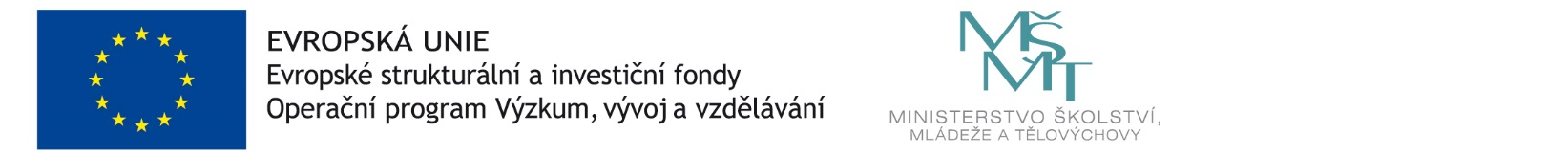 